Číslo nabídky imunohematologie ze dne 8/12/2022: CZ-22-0727-CDG 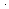 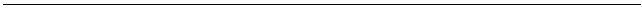 Adresa firmy BIO-RAD 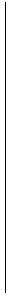 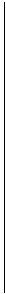 140 00 Praha 4,  Pikrtova 1737/1a TEL: 241 431 641 Objednávka č. 19/2023 objedná e-mail: 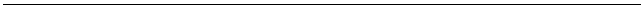 Děkuji. 
Objednal: Schválil: 
Datum: 24.1.2023 Cena bez DPH: 72.799,- Kč Verze 01 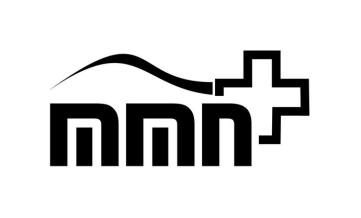 ODDĚLENÍ KLINICKÉ BIOCHEMIE MMN, a. s., nemocnice Jilemnice Metyšova 465 Jilemnice 514 01 Platné od: 1.1.2017 ODDĚLENÍ KLINICKÉ BIOCHEMIE MMN, a. s., nemocnice Jilemnice Metyšova 465 Jilemnice 514 01 Strana: 1 z 1 F 100 – Objednávka, IČ:05421888 F 100 – Objednávka, IČ:05421888 vky:  Objednací číslo Název Množství 146 BioRAD Cardiocon.* level 1 2x 147 BioRAD Cardiocon.* level 2 3x 148 BioRAD Cardiocon.* level 3 3x 001257 ID-Dia Clon ABD Confirm. Patients, 24x12,576 ks (Půlené) 1x 